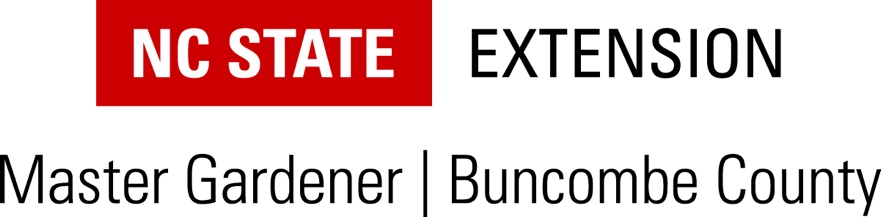 Host Plants for Most Common Local Butterflies – Buncombe NCHost Plants for Most Common Local Butterflies – Buncombe NCCommon Buckeye Plantain virginica***, Snapdragons Common Wood NymphBig Bluestem Grass***, Purple-Top Grass***Eastern Black SwallowtailGolden Alexander**, Parsley, Dill, Fennel, Rue Eastern CommaElm, Hops, Stinging Nettle** Eastern Tailed BlueBeans, Lupine, Sweet Peas Eastern Tiger SwallowtailTulip Poplar***, Sweet Bay Magnolia Gray HairstreakBeans, Mallows, Milkweeds MonarchButterflyweed***, Swamp Milkweed***, Common Milkweed  (purpurea***, syriaca**), Tropical MilkweedPainted LadyHollyhocks, Thistle Pearl CrescentAsters (New England**, New York)Question MarkElm, Hackberry*, Hops Red AdmiralStinging Nettle, False Nettle** Red-Spotted AdmiralWild Cherry (serotina***, virginiana***), Willows Spicebush SwallowtailSpicebush***, Sassafras***Spring AzureNew Jersey Tea***, Wild Cherry Wood SatyrKentucky Bluegrass, Other Grasses 